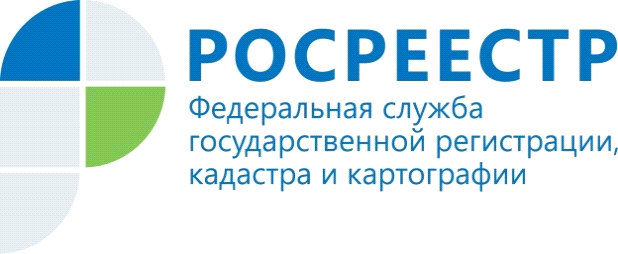 Достижение показателей «дорожной карты» по внедрению целевой модели «Постановка на кадастровый учет земельных участков и объектов недвижимого имущества»	По состоянию на 01.08.2018 достижение значений целевых показателей целевой модели «Постановка на кадастровый учет земельных участков и объектов недвижимого имущества» в Иркутской области составляет 80%. Целевая модель предусматривает комплекс мероприятий, направленных на снижение административных барьеров, сокращение сроков при предоставлении государственных услуг, а также на улучшение инвестиционного климата в регионах России для благоприятного ведения бизнеса. 	Усилия региональных властей по выполнению мероприятий дорожных карт оценивает Национальный рейтинг инвестиционного климата. По данным Национального рейтинга в Иркутской области время постановки на кадастровый учет, начиная с выделения земельного участка, составляет 33 рабочих дня. Это на 4 дня меньше чем в предшествующий год. Значение показателя было установлено независимыми экспертами путем опроса представителей бизнес сообщества.	На 01.08.2018 в Иркутской области достигнуто целевое значение показателя «Предельный срок утверждения схемы расположения земельного участка на кадастровом плане территории». Фактическое значение данного показателя - 14 дней, при целевом значении не более 17 дней. Срок присвоения адреса вновь образованному земельному участку и вновь созданному объекту капитального строительства составляет 8 дней, целевое значение данного показателя - не более 11 дней. Срок подготовки межевого и технического планов, акта обследования фактически составляет 15 дней,  при этом целевое значение на 2018 год установлено не более 13 дней.  В связи с этим очень важно повышение качества оказания услуг  кадастровыми инженерами и сокращение сроков выполнения кадастровых работ. 	Средний фактический срок  постановки на кадастровый учет непосредственно органом регистрации прав в 2017 году составлял три рабочих дня, в  2018 году два рабочих дня,  тогда как  законом предусмотрено  не более пяти рабочих дней. Кроме того в феврале 2018 года Управление Росреестра по Иркутской области совместно с Кадастровой палатой запустили вторую в России Фабрику электронных услуг Росреестра, на которой заявления о постановке на кадастровый учет обрабатываются в течение одного дня.	Повышение инвестиционной привлекательности и упрощение процедур ведения бизнеса на территории Иркутской области возможно только при комплексной работе всех участников процесса.Арефьева А.Н.Инженер отдела контроля и анализа деятельностифилиала Кадастровой палаты по Иркутской области